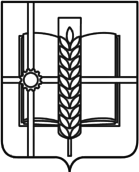 РОССИЙСКАЯ ФЕДЕРАЦИЯРОСТОВСКАЯ ОБЛАСТЬЗЕРНОГРАДСКИЙ РАЙОНМУНИЦИПАЛЬНОЕ ОБРАЗОВАНИЕ		«Зерноградское городское поселение»АДМИНИСТРАЦИЯ  ЗЕРНОГРАДСКОГО ГОРОДСКОГО ПОСЕЛЕНИЯПОСТАНОВЛЕНИЕ от  26.10.2023 № 381  			               		г. ЗерноградОб использовании в 2023 и 2024 годах иного межбюджетного трансферта на капитальный ремонт объектов водопроводно-канализационного хозяйства В соответствии с Бюджетным кодексом Российской Федерации, Областным законом от 16.12.2022 № 795-ЗС «Об областном бюджете на 2023 год и на плановый период 2024 и 2025 годов», постановлением Правительства Ростовской области от 30.08.2012 № 834 «О формировании, предоставлении, распределении субсидий из областного бюджета местным бюджетам и порядке расходования иных межбюджетных трансфертов, предоставляемых из областного бюджета местным бюджетам», постановлением Правительства Ростовской области от 28.12.2011 № 302 «Об уровне софинансирования субсидий местным бюджетам для софинансирования расходных обязательств, возникающих при выполнении полномочий органов местного самоуправления по вопросам местного значения», постановлением Правительства Ростовской области от 17.10.2018 № 650 «Об утверждении государственной программы Ростовской области «Обеспечение качественными жилищно-коммунальными услугами населения Ростовской области», решением Собрания депутатов  Зерноградского городского поселения Зерноградского района от 28.12.2022 № 61 «О бюджете Зерноградского городского поселения Зерноградского района на 2023 год и на плановый период 2024 и 2025 годов», Соглашением от 03.08.2023 № 9 между Администрацией Зерноградского района и Администрацией Зерноградского городского поселения о предоставлении иного межбюджетного трансферта, Администрация Зерноградского городского поселения п о с т а н о в л я е т:1. Администрации Зерноградского городского поселения Зерноградского района осуществлять полномочия и функции заказчика по освоению иных межбюджетных трансфертов в 2023 году в сумме 394 633 200 (Триста девяносто четыре миллиона шестьсот тридцать три тысячи двести) рублей 00 копеек и в 2024 году 257 856 800 (Двести пятьдесят семь миллионов восемьсот пятьдесят шесть тысяч восемьсот) рублей 00 копеек по объекту: «Капитальный ремонт водовода Д-630 мм от существующей насосной станции НС 1-го подъема до существующей насосной станции НС 2-го подъема (ОСВ)», в том числе:1.1. Обеспечение своевременного размещения заказа для определения подрядчика по расходам, связанным с капитальным ремонтом объектов водопроводно-канализационного хозяйства.1.2. Заключение и подписание контрактов (договоров) на капитальный ремонт объектов водопроводно-канализационного хозяйства.1.3. Обеспечение расчетов с поставщиками в соответствии с условиями заключенных контрактов (договоров).1.4. Принятие мер к взысканию основной суммы долга, штрафов и убытков при нарушении условий контрактов (договоров).1.5. Предъявление претензий к поставщикам в период гарантийного срока.2. Администрации Зерноградского городского поселения Зерноградского района:2.1. Предусмотреть в  бюджете Зерноградского городского поселения Зерноградского района средства на софинансирование иных межбюджетных трансфертов в соответствии с постановлением Администрации Зерноградского района от 23.11.2017 № 1675 «Об уровне софинансирования межбюджетных трансфертов бюджетам поселений, входящих в состав Зерноградского района, для софинансирования расходных обязательств, возникающих при выполнении полномочий органов местного самоуправления по вопросам местного значения» (далее – постановление Зерноградского района от 23.11.2017 № 1675).2.2. Обеспечить наличие в правовом акте администрации муниципального образования кода бюджетной классификации доходов для предоставления иных межбюджетных трансфертов, закрепленных за соответствующими главными администраторами доходов местного бюджета.2.3. Обеспечить наличие муниципальной программы, утвержденной в установленном порядке и предусматривающей средства местных бюджетов на исполнение расходных обязательств муниципального образования, в целях софинансирования которых предоставляются субсидии, в объеме, необходимом для его исполнения, включая размер планируемой к предоставлению из областного бюджета субсидии, в соответствии с постановлением Администрации Зерноградского района от 23.11.2017 № 1675. 2.4. Обеспечить наличие утвержденной проектной (сметной) документации на капитальный ремонт объектов муниципальной собственности, на софинансирование которых предоставляются межбюджетные трансферты.2.5. Обеспечить подтверждение права муниципальной собственности на соответствующие объекты (кроме гидротехнических сооружений, поставленных на учет в качестве бесхозяйных), отсутствие обременений, исков, судебных решений или иных обстоятельств, которые могут повлечь прекращение права муниципальной собственности.2.6. Обеспечить возврат в бюджет Зерноградского района неиспользованного по состоянию на 1 января финансового года, следующего за отчетным, остатка средств иных межбюджетных трансфертов в сроки, установленные бюджетным законодательством Российской Федерации и в порядке, установленном Министерством финансов Ростовской области.2.7. Обеспечить подписание актов выполненных работ и их предоставление в Администрацию Зерноградского района только после осуществления контроля по всем объектам и направлениям на соответствие фактическим объемам выполненных работ.2.8. Обеспечить исполнение всех условий соглашения о предоставлении иных межбюджетных трансфертов на капитальный ремонт объектов водопроводно-канализационного хозяйства.2.9. Обеспечивать представление в Администрацию отчетов по срокам, указанным в Соглашении с поселением о:- расходах бюджетов поселений, в целях софинансирования которых предоставляются иные межбюджетные трансферты, -  достижении значений результатов использования иных межбюджетных трансфертов, - исполнении графика выполнения мероприятий. 3. Контроль за достижением значений результатов использования иного межбюджетного трансферта, обеспечением целевого характера использования и эффективным использованием бюджетных средств возложить на главу Администрации Зерноградского городского поселения (Полищук И.В.).4. Разместить настоящее постановление на официальном сайте Администрации Зерноградского городского поселения в информационно-телекоммуникационной сети «Интернет».5. Постановление вступает в силу со дня его принятия и применяется к правоотношениям, возникшим с 01.08.2023 года.          6. Контроль за выполнением постановления оставляю за собой.Глава  Администрации  Зерноградского городского поселения 	                             И.В. Полищук 